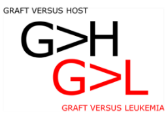 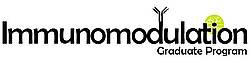 SS21 Cell types of the immune system Thursdays 15.4. (except 13.5./3.6.) - 15.7. (15. or 22. July “battle”)NameCell typeProposed date and combinationStrobel, MarleneNeutrophils15.4.Ouyang, YeEosinophils15.4.Timperi, LudovicaMast cells15.4.Sheta, DaliaMacrophages 22.4Schusser, AndreaEpidermal Langerhans Cells22.4Kern, MichaelTissue-resident macrophages29.4.Chithele, JaniceMicroglia29.4.Cyran, LauraDCs6.5.Aintablian, ArpaMDSCs6.5.Gamboa Vargas, JuanStromal cells in LN20.5.Kuric, MartinMesenchymal stroma cells20.5.Knöpper, KonradNeurons!20.5.Cruz de Casas, PaulinaγδTs27.5.Majumder, SnigdhaNKs27.5.Seal, RishavILCs (innate lymphoid cells)27.5.Peña, JosefinaTh110.6.Muhammad, DaudTh210.6.Hochrein, SophiaTh1710.6.Hundhausen, NadineCD8 17.6.Jorgacevic, IvanaCD8 17.6.Muhammad, AzeemTc1717.6.Chiarolla, CristinatTreg24.6.Bee, Svenjai/pTreg24.6.Xiao, YinT-follicular cells1.7.Zhao, XiufengTFR1.7.Shah, PoojaB cells, MZ, B1 or B2? 8.7.Löffler, JohannesB cells, MZ, B1 or B2? 8.7.Manz, HannahPlasma cells (PCs)8.7.Tarek, NadaMemory T cells15.7.Sampere, SalvadoreLong lived memory cells15.7.